Об утверждении Порядка распределения доходов муниципальных казенных предприятий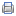 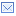 Совет Старонижестеблиевского сельского поселенияКрасноармейского районаРЕШЕНИЕ«     »              2017 года                                                                          №станица СтаронижестеблиевскаяОб утверждении Порядка распределения доходов муниципальных казенных предприятий Старонижестеблиевского сельского поселенияРуководствуясь пунктом 3 статьи 41 и статьей 42 Бюджетного кодекса Российской Федерации, пунктом 3 статьи 17 Федерального закона от 14 ноября 2002 года N 161-ФЗ "О государственных и муниципальных унитарных предприятиях", в целях повышения эффективности использования муниципального имущества и обеспечения поступления в бюджет Старонижестеблиевского сельского поселения части прибыли муниципальных казенных предприятий, Совет Старонижестеблиевского сельского поселения решил:1. Утвердить Порядок распределения доходов муниципальных казенных предприятий Старонижестеблиевского сельского поселения (прилагается).2. Настоящее решение разместить на официальном сайте администрацииСтаронижестеблиевского сельского поселения Красноармейского района /3. Настоящее решение вступает в силу со дня его обнародования.4.Контроль за выполнением настоящего решения возложить напостоянную комиссию по вопросам экономики, бюджету, налогам и распоряжению муниципальной собственностью (Борисенкова).Председатель СоветаСтаронижестеблиевскогосельского поселенияКрасноармейского района                                                       Т.В.ДьяченкоГлаваСтаронижестеблиевскогосельского поселенияКрасноармейского района                                                            В.В.НовакПриложение 1к решению СоветаСтаронижестеблиевскогосельского поселенияот  _________ N ________Порядок распределения доходов муниципальных казенных предприятий Старонижестеблиевского сельского поселения1. Настоящий Порядок разработан в целях повышения эффективности использования имущества Старонижестеблиевского сельского поселения, находящегося в оперативном управлении муниципальных казенных предприятий (далее - казенные предприятия), и обеспечения поступления в бюджет Старонижестеблиевского сельского поселения (далее - местный бюджет) части прибыли казенных предприятий, определяет порядок распределения доходов казенных предприятий.2. Распределение и использование доходов казенного предприятия осуществляются в соответствии со сметой доходов и расходов, подготавливаемой казенным предприятием совместно с Администрацией Старонижестеблиевского сельского поселения и утверждаемой Главой Старонижестеблиевского сельского поселения.3. Полученные предприятием доходы, уменьшенные на величину произведенных расходов и оставшиеся в распоряжении предприятия после уплаты налогов и иных обязательных платежей, составляют чистую прибыль предприятия (далее - чистая прибыль), распределяемую им в целях, предусмотренных настоящим Порядком.4. Часть чистой прибыли перечисляется предприятием в бюджет поселения в размере, установленном решением Совета Старонижестеблиевского сельского поселения.Перечисление предприятием в бюджет поселения части чистой прибыли осуществляется в порядке, установленном решением Совета Старонижестеблиевского сельского поселения.4. Часть чистой прибыли, оставшейся после отчислений, указанных в пункте 3 настоящего Порядка, ежегодно направляется на формирование резервного фонда предприятия в порядке и в размерах, которые предусмотрены уставом предприятия.5. Перечисление в местный бюджет прибыли осуществляется до 1 августа в размере, определяемом в соответствии с пунктом 3 настоящего Порядка.6. Казенные предприятия ежегодно в течение трех рабочих дней со дня, установленного для перечисления суммы платежа, представляют главному администратору (администратору) данного вида доходов местного бюджета и в финансовый орган муниципального образования следующие документы:смету доходов и расходов предприятия;бухгалтерскую (финансовую) отчетность;копию платежного поручения, подтверждающего факт уплаты суммы платежа с отметкой банка.7. Руководители казенных предприятий несут персональную ответственность за достоверность данных о результатах финансово-хозяйственной деятельности предприятия, правильностью исчисления и своевременностью перечисления суммы платежа, а также представления документов, предусмотренных пунктом 6 настоящего Порядка.8. Учет и контроль за правильностью исчисления и своевременностью уплаты суммы платежа осуществляет главный администратор (администратор) данного вида доходов местного бюджета.9. Главный администратор (администратор) данного вида доходов местного бюджета в рамках бюджетного процесса осуществляет контроль, анализ и прогнозирование поступления сумм платежей, представляет в финансовый орган муниципального образования проект поступлений средств на очередной финансовый год.Ведущий специалистпо юридическим вопросамадминистрацииСтаронижестеблиевскогосельского поселения                                                            О.Н.Шестопал